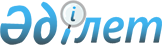 Мәслихаттың 2021 жылғы 8 қаңтардағы № 469 "Лисаков қаласы Октябрь кентінің, Красногор аулының 2021-2023 жылдарға арналған бюджеттері туралы" шешіміне өзгерістер енгізу туралыҚостанай облысы Лисаков қаласы мәслихатының 2021 жылғы 8 маусымдағы № 47 шешімі. Қазақстан Республикасының Әділет министрлігінде 2021 жылғы 21 маусымда № 23131 болып тіркелді
      Лисаков қалалық мәслихаты ШЕШТІ:
      1. Мәслихаттың "Лисаков қаласы Октябрь кентінің, Красногор ауылының 2021-2023 жылдарға арналған бюджеттері туралы" 2021 жылғы 8 қаңтардағы № 469 (Нормативтік құқықтық актілерді мемлекеттік тіркеу тізілімінде № 9710 болып тіркелген) шешіміне мынадай өзгерістер енгізілсін:
      көрсетілген шешімнің 1-тармағы жаңа редакцияда жазылсын:
      "1. Лисаков қаласы Октябрь кентінің 2021-2023 жылдарға арналған бюджеті тиісінше 1, 2 және 3-қосымшаларға сәйкес, оның ішінде 2021 жылға мынадай көлемдерде бекітілсін:
      1) кірістер – 166641,0 мың теңге, оның ішінде:
      салықтық түсімдер бойынша – 15585,0 мың теңге;
      салықтық емес түсімдер бойынша – 65,0 мың теңге;
      трансферттер түсімі бойынша – 150991,0 мың теңге;
      2) шығындар – 169311,5 мың теңге;
      3) таза бюджеттік кредиттеу – 0,0 мың теңге;
      4) қаржы активтерімен операциялар бойынша сальдо – 0,0 мың теңге;
      5) бюджет тапшылығы (профициті) – -2670,5 мың теңге;
      6) бюджет тапшылығын қаржыландыру (профицитін пайдалану) – 2670,5 мың теңге.";
      көрсетілген шешімнің 1, 2-қосымшалары осы шешімнің 1, 2-қосымшаларына сәйкес жаңа редакцияда жазылсын.
      2. Осы шешім 2021 жылғы 1 қаңтардан бастап қолданысқа енгізіледі. Лисаков қаласы Октябрь кентінің 2021 жылға арналған бюджеті Лисаков қаласы Октябрь кентінің 2022 жылға арналған бюджеті
					© 2012. Қазақстан Республикасы Әділет министрлігінің «Қазақстан Республикасының Заңнама және құқықтық ақпарат институты» ШЖҚ РМК
				
      Кезектен тыс сессияның төрайымы 

Е. Езехель

      Қалалық мәслихатының хатшысы 

С. Шалдыбаева
Мәслихаттың2021 жылғы 8 маусымдағы№ 47 шешіміне1-қосымшаМәслихаттың2021 жылғы 8 қантардағы№ 469 шешіміне1-қосымша
Санаты
Санаты
Санаты
Санаты
Санаты
Сомасы, мың теңге
Сыныбы 
Сыныбы 
Сыныбы 
Сыныбы 
Сомасы, мың теңге
Iшкi сыныбы
Iшкi сыныбы
Iшкi сыныбы
Сомасы, мың теңге
Атауы
Сомасы, мың теңге
I. Кірістер
166 641,0
1
Салықтық түсімдер
15 585,0
01
Табыс салығы
500,0
2
2
Жеке табыс салығы
500,0
04
Меншiкке салынатын салықтар
14 959,0
1
1
Мүлiкке салынатын салықтар
600,0
3
3
Жер салығы
864,0
4
4
Көлiк құралдарына салынатын салық
13 495,0
05
Тауарларға, жұмыстарға және қызметтерге салынатын iшкi салықтар 
126,0
4
4
Кәсiпкерлiк және кәсiби қызметтi жүргiзгенi үшiн алынатын алымдар
126,0
2
Салықтық емес түсiмдер
65,0
01
Мемлекеттік меншіктен түсетін кірістер
65,0
5
5
Мемлекет меншігіндегі мүлікті жалға беруден түсетін кірістер
65,0
4
Трансферттердің түсімдері
150 991,0
02
Мемлекеттiк басқарудың жоғары тұрған органдарынан түсетiн трансферттер
150 991,0
3
3
Аудандардың (облыстық маңызы бар қаланың) бюджетінен трансферттер
150 991,0
Функционалдық топ
Функционалдық топ
Функционалдық топ
Функционалдық топ
Функционалдық топ
Сомасы, мың теңге
Кіші функция
Кіші функция
Кіші функция
Кіші функция
Сомасы, мың теңге
Бюджеттік бағдарламалардың әкімшісі
Бюджеттік бағдарламалардың әкімшісі
Бюджеттік бағдарламалардың әкімшісі
Сомасы, мың теңге
Бағдарлама
Бағдарлама
Сомасы, мың теңге
Атауы
Сомасы, мың теңге
II. Шығыстар
169 311,5
01
Жалпы сипаттағы мемлекеттiк қызметтер
27 888,8
1
Мемлекеттiк басқарудың жалпы функцияларын орындайтын өкiлдi, атқарушы және басқа органдар
27 888,8
124
Аудандық маңызы бар қала, ауыл, кент, ауылдық округ әкімінің аппараты
27 888,8
001
Аудандық маңызы бар қала, ауыл, кент, ауылдық округ әкімінің қызметін қамтамасыз ету жөніндегі қызметтер
21 168,8
022
Мемлекеттік органның күрделі шығыстары
6 720,0
07
Тұрғын үй-коммуналдық шаруашылық
13 754,9
3
Елді-мекендерді көркейту
13 754,9
124
Аудандық маңызы бар қала, ауыл, кент, ауылдық округ әкімінің аппараты
13 754,9
008
Елді мекендердегі көшелерді жарықтандыру
10 070,9
009
Елді мекендердің санитариясын қамтамасыз ету
1 980,0
011
Елді мекендерді абаттандыру мен көгалдандыру
1 704,0
12
Көлiк және коммуникация
104 094,0
1
Автомобиль көлiгi
104 094,0
124
Аудандық маңызы бар қала, ауыл, кент, ауылдық округ әкімінің аппараты
104 094,0
013
Аудандық маңызы бар қалаларда, ауылдарда, кенттерде, ауылдық округтерде автомобиль жолдарының жұмыс істеуін қамтамасыз ету
7 137,0
045
Аудандық маңызы бар қалаларда, ауылдарда, кенттерде, ауылдық округтерде автомобиль жолдарын күрделі және орташа жөндеу
96 957,0
14
Борышқа қызмет көрсету
23 573,8
1
Борышқа қызмет көрсету
23 573,8
124
Аудандық маңызы бар қала, ауыл, кент, ауылдық округ әкімінің аппараты
23 573,8
042
Қаладағы ауданның, аудандық маңызы бар қаланың, ауылдың, кенттің, ауылдық округ әкімі аппаратының аудандық (облыстық маңызы бар қаланың) бюджеттен қарыздар бойынша сыйақылар мен өзге де төлемдерді төлеу бойынша борышына қызмет көрсету
23 573,8
V. Бюджеттің тапшылығы (профицит)
-2 670,5
VI. Бюджет тапшылығын қаржыландыру (профицитті пайдалану)
2 670,5Мәслихаттың 2021 жылғы 8 маусымдағы № 47 шешіміне2-қосымшаМәслихаттың2021 жылғы 8 қантардағы№ 469 шешіміне2-қосымша
Санаты
Санаты
Санаты
Санаты
Санаты
Сомасы, мың теңге
Сыныбы 
Сыныбы 
Сыныбы 
Сыныбы 
Сомасы, мың теңге
Iшкi сыныбы
Iшкi сыныбы
Iшкi сыныбы
Сомасы, мың теңге
Атауы
Сомасы, мың теңге
I. Кірістер
145 830,0
1
Салықтық түсімдер
16 236,0
01
Табыс салығы
500,0
2
2
Жеке табыс салығы
500,0
04
Меншiкке салынатын салықтар
15 604,0
1
1
Мүлiкке салынатын салықтар
570,0
3
3
Жер салығы
864,0
4
4
Көлiк құралдарына салынатын салық
14 170,0
05
Тауарларға, жұмыстарға және қызметтерге салынатын iшкi салықтар 
132,0
4
4
Кәсiпкерлiк және кәсiби қызметтi жүргiзгенi үшiн алынатын алымдар
132,0
2
Салықтық емес түсiмдер
65,0
01
Мемлекеттік меншіктен түсетін кірістер
65,0
5
5
Мемлекет меншігіндегі мүлікті жалға беруден түсетін кірістер
65,0
4
Трансферттердің түсімдері
129 529,0
02
Мемлекеттiк басқарудың жоғары тұрған органдарынан түсетiн трансферттер
129 529,0
3
3
Аудандардың (облыстық маңызы бар қаланың) бюджетінен трансферттер
129 529,0
Функционалдық топ
Функционалдық топ
Функционалдық топ
Функционалдық топ
Функционалдық топ
Сомасы, мың теңге
Кіші функция
Кіші функция
Кіші функция
Кіші функция
Сомасы, мың теңге
Бюджеттік бағдарламалардың әкімшісі
Бюджеттік бағдарламалардың әкімшісі
Бюджеттік бағдарламалардың әкімшісі
Сомасы, мың теңге
Бағдарлама
Бағдарлама
Сомасы, мың теңге
Атауы
Сомасы, мың теңге
II. Шығыстар
145 830,0
01
Жалпы сипаттағы мемлекеттiк қызметтер
21 080,0
1
Мемлекеттiк басқарудың жалпы функцияларын орындайтын өкiлдi, атқарушы және басқа органдар
21 080,0
124
Аудандық маңызы бар қала, ауыл, кент, ауылдық округ әкімінің аппараты
21 080,0
001
Аудандық маңызы бар қала, ауыл, кент, ауылдық округ әкімінің қызметін қамтамасыз ету жөніндегі қызметтер
21 080,0
07
Тұрғын үй-коммуналдық шаруашылық
12 332,0
3
Елді-мекендерді көркейту
12 332,0
124
Аудандық маңызы бар қала, ауыл, кент, ауылдық округ әкімінің аппараты
12 332,0
008
Елді мекендердегі көшелерді жарықтандыру
8 500,0
009
Елді мекендердің санитариясын қамтамасыз ету
2 059,0
011
Елді мекендерді абаттандыру мен көгалдандыру
1 773,0
12
Көлiк және коммуникация
76 463,0
1
Автомобиль көлiгi
76 463,0
124
Аудандық маңызы бар қала, ауыл, кент, ауылдық округ әкімінің аппараты
76 463,0
013
Аудандық маңызы бар қалаларда, ауылдарда, кенттерде, ауылдық округтерде автомобиль жолдарының жұмыс істеуін қамтамасыз ету
6 902,0
045
Аудандық маңызы бар қалаларда, ауылдарда, кенттерде, ауылдық округтерде автомобиль жолдарын күрделі және орташа жөндеу
69 561,0
14
Борышқа қызмет көрсету
35 955,0
1
Борышқа қызмет көрсету
35 955,0
124
Аудандық маңызы бар қала, ауыл, кент, ауылдық округ әкімінің аппараты
35 955,0
042
Қаладағы ауданның, аудандық маңызы бар қаланың, ауылдың, кенттің, ауылдық округ әкімі аппаратының аудандық (облыстық маңызы бар қаланың) бюджеттен қарыздар бойынша сыйақылар мен өзге де төлемдерді төлеу бойынша борышына қызмет көрсету
35 955,0
V. Бюджеттің тапшылығы (профицит)
0,0
VI. Бюджет тапшылығын қаржыландыру (профицитті пайдалану)
0,0